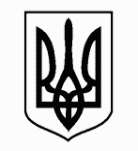 ЗАПОРІЗЬКА МІСЬКА РАДАДЕПАРТАМЕНТ ОСВІТИ І НАУКИТЕРИТОРІАЛЬНИЙ ВІДДІЛ ОСВІТИДНІПРОВСЬКОГО РАЙОНУЗАПОРІЗЬКА ПОЧАТКОВА ШКОЛА «ЕВРИКА» вул. Дудикіна, 20-а,  м.Зaпopiжжя, 69065, тел.: (061)286-26-95; факс(061)224-77-54,E-mail:uvkevrika@ukr.net Код ЄДРПОУ 34156063НАКАЗ01.06.2023	                            № 7Про зарахування до складу здобувачів освіти 1-х класів ЗПШ «Еврика»     На виконання Конституції України (ст.53), законів України «Про освіту», «Про повну загальну середню освіту», відповідно до Закону України «Про внесення змін до деяких законів України щодо державних гарантій в умовах воєнного стану, надзвичайної ситуації або надзвичайного стану» та статті 57 Закону України «Про освіту», постанови Кабінету Міністрів України від 13.09.2017 No 684 «Про затвердження Порядку ведення обліку дітей шкільного віку та учнів» (зі змінами), наказів Міністерства освіти і науки України від16.04.2018 No 367 «Про затвердження Порядку зарахування, відрахування Тапереведення учнів до державних та комунальних закладів освіти для здобуття повної загальної середньої освіти», рішення виконавчого комітету Запорізької міської ради від 06.12.2022 No 460 «Про внесення змін до рішення виконавчого комітету Запорізької міської ради від 26.11.2018 No 525 «Про організацію обліку дітей дошкільного, шкільного віку та учнів у м. Запоріжжя», згідно з наказами департаменту освіти і науки Запорізької міської ради від 19.12.2022 No 527р «Про закріплення територій обслуговування за закладами освіти м: Запоріжжя у 2023 році», від 31.03.2023 No122р «Про зарахування дітей до першого класу закладів загальної середньої освіти м. Запоріжжя у 2023 році», враховуючи рекомендації Міністерства освіти і науки України, викладені в листі від 16.04.2022 No 1/4202-22 «Щодо зарахування до 1-го класу закладів загальної середньої освіти», з метою забезпечення права громадян на здобуття повної загальної середньої освіти та на підставі поданих документів (заяви батьків, медичної довідки 086, медичної довідки 063, копії свідоцтва про народження)НАКАЗУЮ:Зарахувати до 1 класу ЗПШ «Еврика» з 01 вересня 2023 року наступних учнів за списком:1. Логійко Єгора Ігоревича2. Вороніну Христину Ігорівну3. Пильщика Дмитра Олексійовича4. Осьмікіну Анастасію Олександрівну5. Кибу Софію Миколаївну6. Кривегу Діану Сергіївну7. Кострикіна Тимофія Максимовича8. Ваца Єгора Олеговича9. Подрядчика Олександра Олександовича10. Романова Лева Олександровича11. Ілову Вероніку Олекіївну12. Чубенка Кирила Вадимовича13. Бородавку Олексія Кириловича14. Ляхова Тимура Григоровича15. Ремишевську Меланію Андріївну16. Чубенко Кіру Данилівну17. Андрюшина Єгора Максимовича18. Шокурова Руслана Дмитровича19. Вовченко Вероніку Геннадіївну20. Касьяненка Клима Євгеновича21. Лебеденко Алісію Віталіївну22. Крюкова Матвія Васильовича23. Загику Валерію Олександрівну24. Трубіна Артема Сергійовича25. Вечірко Ніколь Сергіївну26. Пестурова Назара Олександровича27. Шапку Костянтина Дмитровича28. Ценова Володара Ігоровича29. Нічогу Дмитра Сергійовича30. Крилова Богдана Вячеславовича31. Паршину Ерну Сергіївну32. Шеремет’єва Родомира Олеговича33. Мартиненка Івана Андрійовича34. Бойка Максима Віталійовича2. Лисенко Ю.Г., в.о. заступника директора з НВР:2.1. Внести всі дані на учнів 1 класу до алфавітної книги.								Термін виконання: до 01.09.20232.2. Передати список учнів 1 класу до медичного кабінету ЗПШ «Еврика».								Термін виконання: до 01.09.20233. Контроль за виконанням цього наказу покласти на Лисенко Ю.Г., в.о. заступника директора з НВР.Директор                                                                                                    Лариса ЗУБЗ наказом ознайомлені:                              Юлія ЛИСЕНКО